Виза в РоссиюВиза в Россию –документ разрешающий иностранному гражданину (Лицу без гражданства) въезжать и находится на территории РФ в течении его срока действия.
Виза представляет собой защищенную от подделки вклейку в паспорт иностранного гражданина.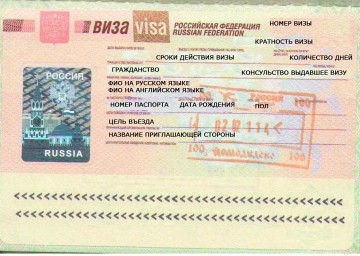 Выдается виза в посольствах (консульствах) РФ при предоставлении иностранным гражданином необходимых документов, главным из которых является приглашение в Россию от приглашающей стороны.Приглашение в РФ - является основанием для выдачи визы в Россию иностранному гражданину или лицу без гражданства в посольстве РФ (консульстве) страны гражданином которой является, или в которой имеет разрешение на временное проживание .
Приглашение выдается уполномоченным государственным органом (УФМС) на основании заявления физического (вид визы - частная) или юридического лица (вид визы - частная, деловая, рабочая, учебная).Исключение составляет туристическое приглашение (туристический ваучер) выдаваемый  туристической компанией имеющий государственную лицензию.
Для граждан стран с упрощенным визовым режимом предусмотрена возможность получения визы по письму от аккредитованной в УФМС организации (вид визы –деловая)
Также визу выдают по указанию в российское посольство из МИД РФ (вид визы –деловая).Такая форма приглашения называется Телекс.
Различаются приглашения в зависимости от необходимого иностранному гражданину вида визы . Какие бывают визы: Визы в Россию могут быть нескольких видов, они делятся как по количеству разрешенных въездов и сроку действия, так и по целям прибытия иностранного гражданина. - Туристическая – это виза, которая дает возможность въезда в иностранное государство с целью отдыха или посещения культурных, развлекательных и  оздоровительных мест. Срок действия до 1 месяца. - Частная – виза оформляемая с целью визита к родственникам или друзьям проживающим на территории Р.Ф. Срок действия до 3 месяцев. - Деловая – оформляется юридическим лицом зарегистрированным в установленном порядке в государственном органе выдающим приглашения в том случае если целью вашей поездки является деловой визит (подписание договоров, осмотр офисных, складских, торговых  помещений, проведение переговоров, маркетинговых исследований, знакомство с партнерами  и т.д.). Срок действия до 5 лет! - Рабочая – это виза, дающая право проживания в стране, и право работать (легально работать, получая  зарплату). Срок действия - 1 год. - Учебная – это виза, выдаваемая студентам, обучающимся в стране. Она даёт право проживать в стране на время обучения. Учебная виза выдаётся на один учебный год, а затем её нужно продлить. Соответственно, если вы сдали все экзамены и перешли на следующий курс – виза продлевается, если вас отчислили – новую визу вам не дают. Учебную визу оформляет  высшее учебное заведение, зачислившее студента по результатам вступительных экзаменов . - Транзитная – виза выдается в случае если маршрут иностранного гражданина пролегает в другую страну через территорию Российской Федерации. Для получения транзитной визы необходимо предоставить документы подтверждающие намерения иностранного гражданина въехать  на  территорию Р.Ф. с целью ее пересечения и въезда в другую страну, это могут быть билеты  или документы подтверждающие право иностранного гражданина въезжать на территорию того государства в которое он направляется (действующая виза, паспорт гражданина и т.д.). Срок действия не более 72 часов. По сроку действия: - 30 Дней (Однократные и Двукратные) - 90 Дней (Однократные, Двукратные, Многократные) - 180 Дней (Многократные) - 365 Дней (Многократная) - На срок до 5 лет (Многократная) - Также возможен «въезд до фиксированной даты». В соответствии с законодательством РФ у иностранного гражданина срок действия паспорта должен быть больше срока действия визы на 180 дней (не менее 6 месяцев). Если необходимо оформить многократную визу на год, а срок действия паспорта заканчивается через 1 год и 5 месяцев, то иностранный гражданин может получить многократную визу на 11 месяцев. В таких случаях от даты окончания срока действия паспорта отнимается 180 дней и на полученный срок оформляется виза.Процедура оформления визы в РоссиюВизу в Россию иностранцы оформляют в российских консульских учреждениях за рубежом. Обычно визы оформляются в стране, гражданином которой является иностранец. Или же в стране, в которой иностранец имеет вид на жительство или резидентскую визу. Во всех других случаях велика вероятность отказа в выдачи иностранному гражданину визы в РФ. Документы, необходимые для подачи в консульское учреждение в различных странах могут отличаться. Точный их список и порядок подачи необходимо узнавать именно в том консульстве, в котором иностранец планирует получать визу.Во всех случаях иностранцу необходимо подать в Консульство следующие документы:Приглашение (оно может быть частное, туристическое, деловое и др.);Консульскую Анкету (заполненную и подписанную Вами);Паспорт; Срок действия паспорта должен превышать срок действия запрашиваемой визы, как правило, на 6 месяцев!Фотография (размер примерно 3х4 см.); Некоторые Консульства продолжают выдавать визы старого образца (в виде вкладыша в паспорт). В этом случае требуется предоставить три фотографии. Фотографии должны быть матовыми, а не глянцевыми, поскольку на фотографию проставляется печать!Для некоторых типов виз и граждан определенных стран Консульство может потребовать следующие дополнительные документы:медицинскую страховку;разрешение на работу;ВИЧ-сертификат (в случае визы со сроком действия более 90 дней);доказательство наличия денежных средств для пребывания;копию главной страницы паспорта;иное, на свое усмотрение.Любое Консульство вправе дополнительно пригласить иностранца на личное интервью, а также вправе отказать в выдаче визы без объяснения причин. 

Компания « Солеанс Свисс»  специализируется на оказании помощи иностранным гражданам в получении туристических и деловых приглашений, а так же оказании любых видов услуг по приему иностранцев в России (бронирование гостиниц, организация трансферов, экскурсий и т.д.).По количеству въездов виза в Россию может быть:- однократной (одно пересечение границы (въезд-выезд))- двукратной (два пересечения границы в обе стороны)- многократной (разрешающей неограниченной количество посещений страны в течении срока действия визы).По цели въезда виза в России может быть:- Туристическая- Частная- Деловая- Рабочая- Учебная-Транзитная